Территория: городской округ Нижняя СалдаМуниципальное бюджетное общеобразовательное учреждение«Средняя общеобразовательная школа № 10»ПАТРИОТИЧЕСКАЯ АКЦИЯ«СОЛДАТСКИЙ ПЛАТОК»(к годовщине Великой Победы и скорбной дате 22 июня 1941 года)                                                        Выполнил: Юрьев Константин                                                      Романович, ученик 7 класса,                                          МБОУ «СОШ № 10».                                                         624640 Свердловская область,                                                             г. Нижняя Салда, ул. Фрунзе, 11.                                                                 Контактный телефон: 89527287708                                                                Руководитель: Максимчук Татьяна                                                                              Эдуардовна, учитель русского языка                                       и литературы2017 гАКТУАЛЬНОСТЬ И СОЦИАЛЬНАЯ ЗНАЧИМОСТЬКаждый год я хожу со своим классом на торжественные митинги, посвящённые Великой Победе. Мне нравится сама атмосфера праздника, то, что на площади Свободы работает походная кухня, что выступают жители моего города и говорят проникновенные слова. Но есть ещё одна дата – 22 июня 1941 года… Иногда мне кажется, что я словно оказываюсь в том далёком времени, когда с этой площади, с этой самой брусчатой мостовой уходили на фронт салдинцы… Мои прадеды. Я поднимаю голову и смотрю на вершины зелёных тополей и вижу синее-синее небо. А ведь и тогда светило солнце, дул тёплый июньский ветерок и уже навсегда прощалась со своими хозяевами  прогретая земля родных пашен и огородов… Что они чувствовали, стоя в последний раз на салдинской земле и прижимая к себе плачущих жён, матерей, детишек?..  Я словно вижу, как тяжело тронулась вся колонна под пронзительную мелодию «Прощания славянки»…Слышу, как зарыдали женщины и как отчаянно заплакал ребёнок… Мне всегда хотелось, чтобы мои друзья и одноклассники поняли по-настоящему, сколько горя принесла эта война нашему народу, что она не какая-то давным-давно прошедшая веха истории, а пришедшая в каждую семью беда, потому что память о погибших хранится в каждом доме… Для меня акция "Солдатский платок" – это именно то, что даст возможность моим сверстникам «вжиться» в трагедию войны. Чтобы вышить такой платок, им необходимо будет расспросить родителей о воевавших дедах, прадедах, а взрослым придется вспомнить семейную историю, достать старые фотографии. За каждым платком - рассказ о простом солдате Великой Отечественной Войны.Акция направлена:на расширение и углубление исторических знаний и представлений подростков о прошедшей войне; на увековечение памяти защитников Отечества, погибших в годы Великой Отечественной войны (1941-1945 гг.), пропавших без вести, умерших после войны;на побуждение участников акции освещать свои патриотические идеи, мысли и действия в социальных сетях.ЦЕЛЬ: создать условия для зарождения новых традиций в патриотическом воспитании молодого поколения, для воспитания гражданского патриотизма у молодежи на примере совместной деятельности, творческой работы, общения, посещения и сохранения мест памяти героям. задачи:*почтить память павших героев; *пресечь попытки фальсификаторов различных мастей исказить       историческую правду о событиях Второй мировой и Великой Отечественной войн, принизить решающий вклад Советского Союза в Великую Победу; *регулярно посещать и сохранять места памяти героев Великой Отечественной войны, Афганской и Чеченской войн; * раскрывать и поддерживать юные таланты;*не допустить возрождения идеологии нацизма, особенно в молодёжной среде.УЧАСТНИКИ: учащиеся школ города и все желающие.ОРГАНИЗАТОРЫ: Администрация города, администрация школы, я, Константин Юрьев, инициативная группа (10-12 человек из разных школ),  родительский комитет,  педагоги.ЦЕЛЕВАЯ АУДИТОРИЯ: учащиеся школы № 10 и других школ, а также, по мере расширения акции, воспитанники детских садов и жители города. МЕСТО И ВРЕМЯ ПРОВЕДЕНИЯ: торжественные митинги, посвящённые годовщине Великой Победы и скорбной дате 22 июня 1941 года.КОЛИЧЕСТВО УЧАСТНИКОВ: 30-50 и в дальнейшем более 50 человек.ПОДГОТОВИТЕЛЬНЫЙ ЭТАП: получить разрешение на проведение акции «Солдатский платок», в социальных сетях СМИ рассказать ученикам школ и жителям города о ней, пригласить на организационное собрание (см. сценарий ниже) в школу № 10 представителей администрации города, СМИ и всех желающих с целью познакомить с этой акцией (за 4-5 недель до 9 Мая), договориться о совместной работе по проведению акции.ПЛАНИРУЕМЫЕ РЕЗУЛЬТАТЫ:эмоциональное переживание событий Великой Отечественной войны;уважение к историческим ценностям государства, к своим истокам;преемственность поколений, сохранение традиций патриотического воспитания и создание новых;содействие сторон в развитии и расширении единого культурного пространства для детей и молодёжи Нижней Салды;совершенствование творческого потенциала и повышение уровня социальной активности детей и молодёжи Нижней Салды.ХОД МЕРОПРИЯТИЯ1.В день торжественного митинга учащиеся разных школ и все желающие образуют колонну, которая  идёт отдельно. 2. Все участники нарядно одеты, с приколотыми на груди Георгиевскими лентами несут «солдатские платки». Важно, чтобы колонна шла организованно под руководством взрослого человека. 3. На митинге эта колонна не распадается, а также стоит отдельно, возможно, вместе с колонной «Бессмертный полк».-------------------------------------------------------------------------------------------------СЦЕНАРИЙ ОРГМЕРОПРИЯТИЯ (подготовительный этап)Время проведения                                      конец марта - начало апреля1.Регистрация пришедших на оргмероприятие (перед актовым залом).2.             Сцена украшена тематическими плакатами, звучит музыкальная      композиции «От героев былых времен…».ЧТЕЦ 1:                  Июнь… Клонился к вечеру закат.И белой ночи разливалось море,И раздавался звонкий смех ребят,Не знающих, не ведающих горе.Июнь… Тогда ещё не знали мы.Со школьных вечеров шагая,Что завтра будет первый день войны, А кончится она лишь в 45-м, в мае.Сообщение Молотова о начале войны, переходящее в «Священную войну».Мелодия «До свидания, мальчики», на экране видеоряд о войнеЧТЕЦ 2:                            Важно с девочками простились,на ходу целовали мать,Во всё новое нарядились,Как в солдатики шли играть.Ни плохих, ни хороших, ни средних,Все они по своим местам,Где ни первых нет, ни последних,Все они опочили там.ВЕДУЩИЙ:  Здравствуйте, уважаемые гости и ученики нашей школы. Нам очень приятно, что вы откликнулись на нашу просьбу и пришли сегодня обсудить вопрос о проведении в День годовщины Великой Победы акции «Солдатский платок». Почему вообще возникла идея провести эту акцию?Дело в том, что сама идея проведения акции родилась около десяти лет назад в одной из московских школ, когда ребята на одном из уроков истории узнали о том, что женщины высылали солдатам на фронт варежки и платки.«Уж без платка на войне можно обойтись», - рассмеялись ребята.Пришлось учителю рассказывать, что солдатский платок был вещью многофункциональной и необходимой: в платок можно было завернуть про запас кусок хлеба, горсть махорки, перевязать им при легком ранении руку.Тогда и родилась идея школьной акции: пусть каждый ученик сделает солдатский платок и вышьет на нем имена своих родственников-участников войны. И вот эта простая и в то же время трогательная акция выросла до масштабов не только Всероссийской, но и международной. Невозможно каждому участнику войны поставить памятник, а сшить памятный платок можно из любой ткани. Напишите или вышейте фамилию, имя, звание, место сражения бойца – члена вашей семьи, родственника, соседа, знакомого, героя войны. Напишите отдельно рассказ об этом человеке. В дни больших народных праздников пронесите эти платки по улицам города, на митинге передайте их на хранение в краеведческий или школьный музеи боевой славы… В основном акцию проводят в школах. Но воспитание любви к Родине, знание истории своей страны нужно начинать с малых лет. Поэтому данная акция может и должна быть организована не только в школах нашего города, но и дошкольных учреждениях, а также среди жителей Нижней Салды.В нашей школе акция «Солдатский платок» проводится впервые, но охватила большое количество семей воспитанников, в которых свято хранится память о героическом прошлом родных и близких.  Мы хотим обсудить с вами ещё один вопрос. Мы предлагаем считать Солдатами войны и тех, кто ковал Победу в тылу, кто пережил блокаду. Это труженики тыла, блокадники,  а также дети, помогавшие взрослым. Те, кто стоял у станков, вязал для бойцов тёплые носки и варежки, шил и вышивал кисеты, приходил в госпитали, где лежали раненые бойцы, ухаживал за солдатами, писал письма их родным, устраивал концерты в госпиталях. Многие школьники помогали почтальонам. В почтовых отделениях накопилось много неразобранных писем, в том числе и от фронтовиков. Как их ждали матери, сестры, жёны и дети бойцов! Ребята разбирали письма и носили их по домам.Но среди детей были и те, кто плечом к плечу со взрослыми воевал на фронтах и в партизанских отрядах. Может быть, ваши родные вспомнят и об этих людях. Послушайте внимательно и увековечьте их имена на солдатском платке. Подвиги всех детей и взрослых не должны быть забыты никогда!Обсуждение этого вопроса.ВЕДУЩИЙ: А сейчас слово предоставляется представителю городской администрации:Выступление представителя городской администрации.-  Слово предоставляется представителю Совета ветеранов города.Выступление представителя Совета ветерановВЕДУЩИЙ: Если вы согласны проводить такую акцию, то обсудите этот вопрос в своих школах и дайте нам ответ не позднее (обговаривается дата). В случае вашего согласия вам будет выслано соответствующее Положение. А сейчас вы получите буклет с техническим описанием платка и фото образцов.• Размер платка: квадрат размером 40x40 см. + 2 см. по краям для сшивания в единое полотно.• Цвет ткани: для погибших на войне – красный, для пропавших без вести – белый, для умерших после войны – голубой.Речь Левитана, переходящая в «День Победы».ЧТЕЦ 1:                         А вы мои друзья последнего призыва!Чтоб вас оплакивать, мне жизнь сохранена,Над вашей памятью не стыть плакучей ивой,А крикнуть на весь мир все ваши имена!ЧТЕЦ 2:                                     Да что там имена!Ведь всё равно – вы с нами!Все на колени, все!Багряный хлынул свет!И победители идут сквозь дым рядами – Живые с мёртвыми: для славы мёртвых нет!Клавдия Шульженко «Майскими короткими ночами…»На экране видеоряд парада Победы 1945 года.Танец девочек с лентами. См. ниже приложения.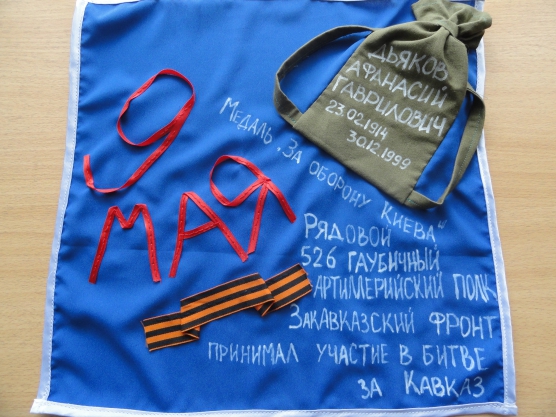 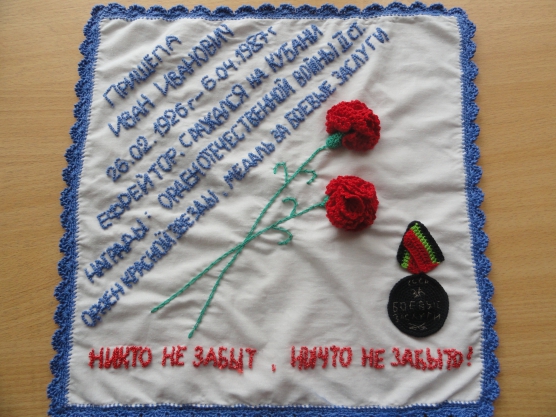 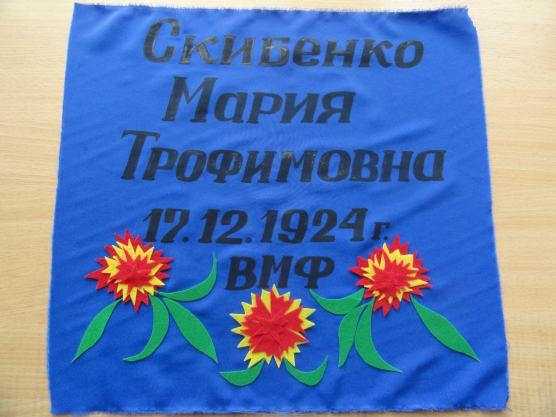 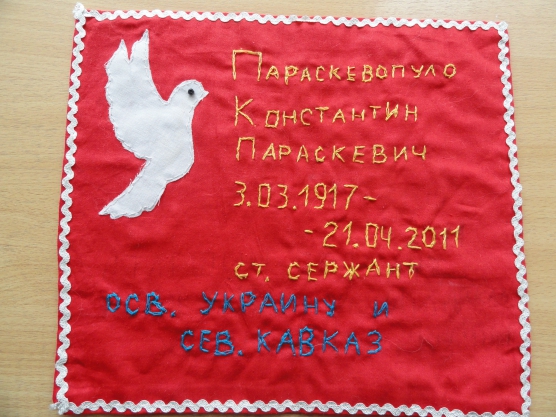 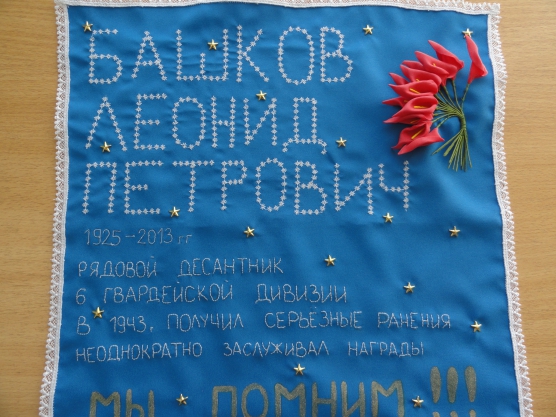 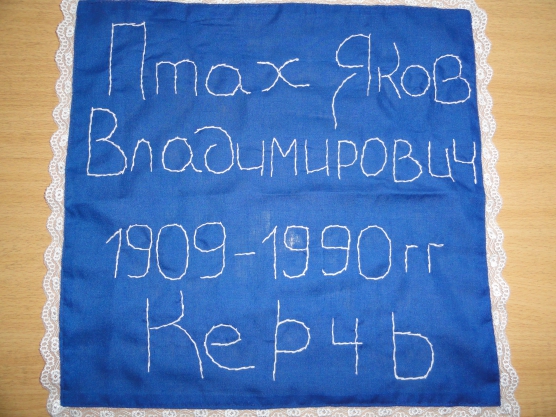 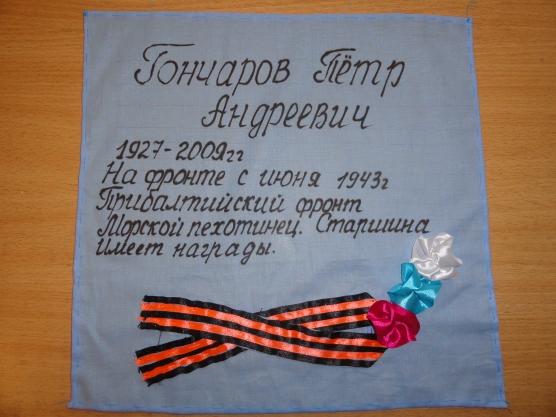 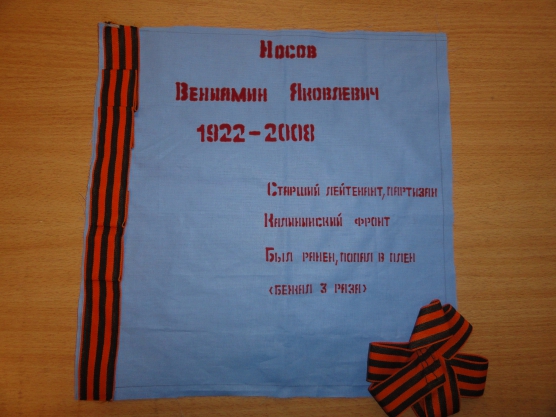 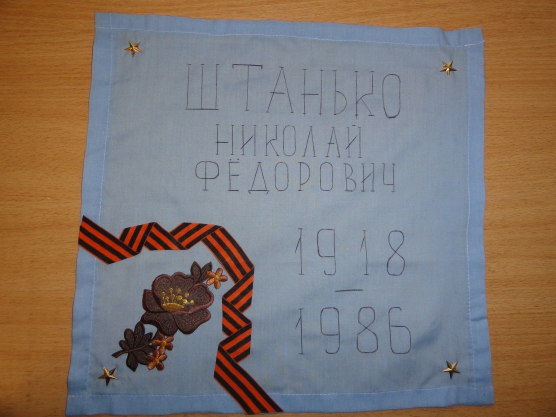 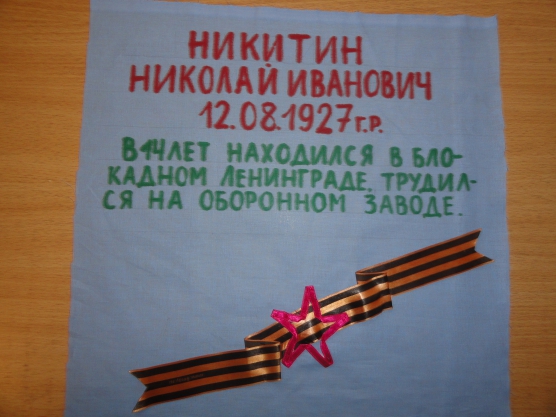 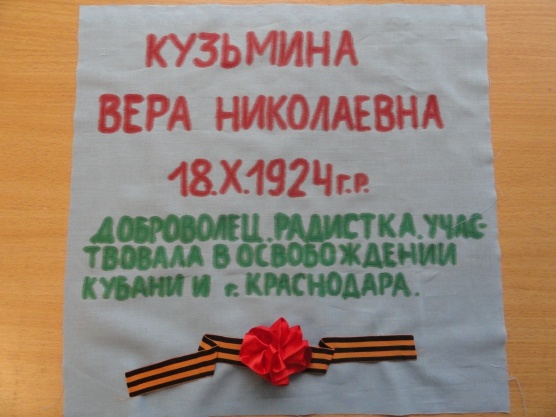 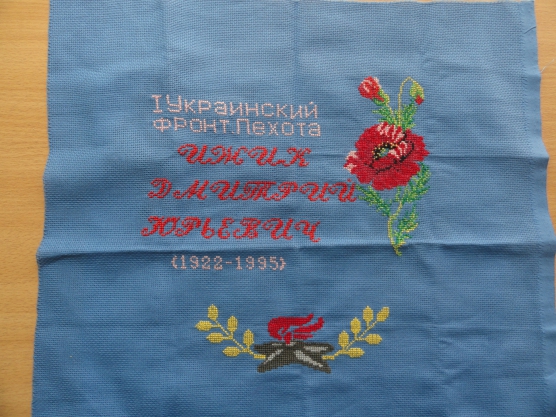 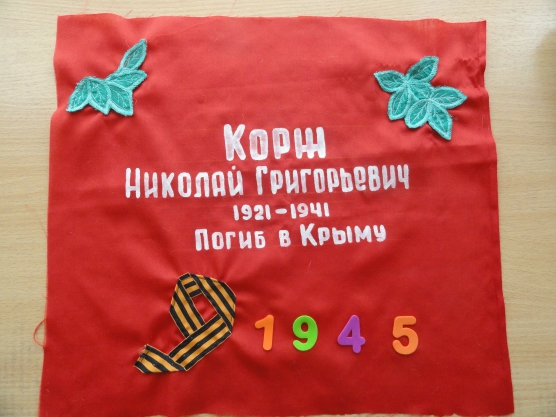 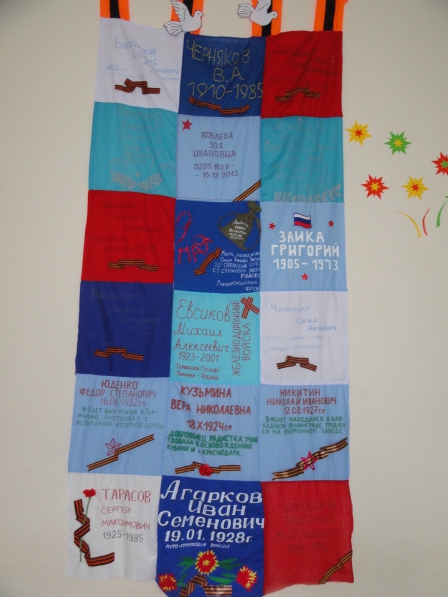 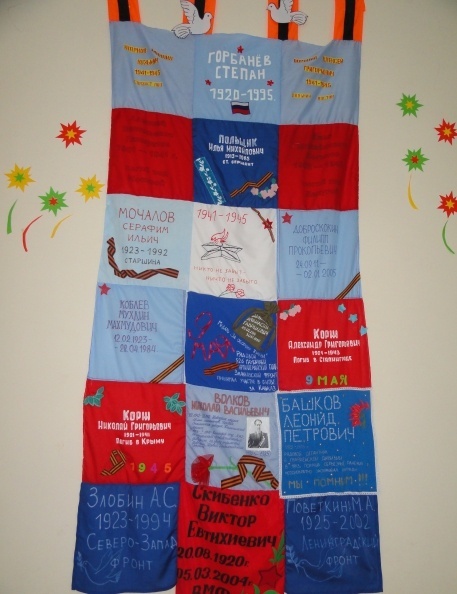 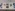 